Colegio Emilia Riquelme. 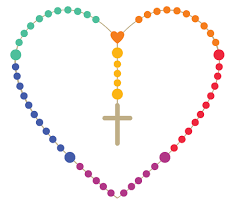 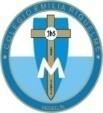 Taller de Tecnología e informática. Grado: SEGUNDO.Nuestra clase en el horario normal son los MARTES de 10:30 a 11:30 am. Gracias por su apoyo y envió puntual.Un saludo enorme y Dios los guarde.Correo: pbustamante@campus.com.co  (por favor en el asunto del correo escribir nombre apellido y grado. Gracias)Esta clase será virtual por zoom a las 10:30 am. Más adelante les comparto el enlace con la profe.Fecha 13 DE OCTUBRE de 2020Saludo: CANCION.Tema: ¿Qué ES EL PAPEL?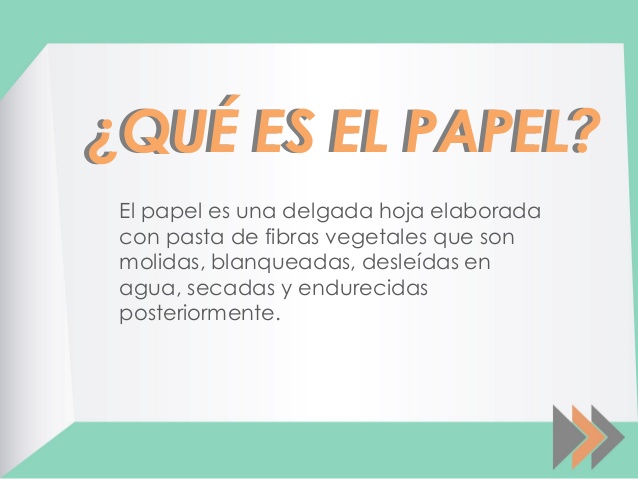 ACTIVIDAD: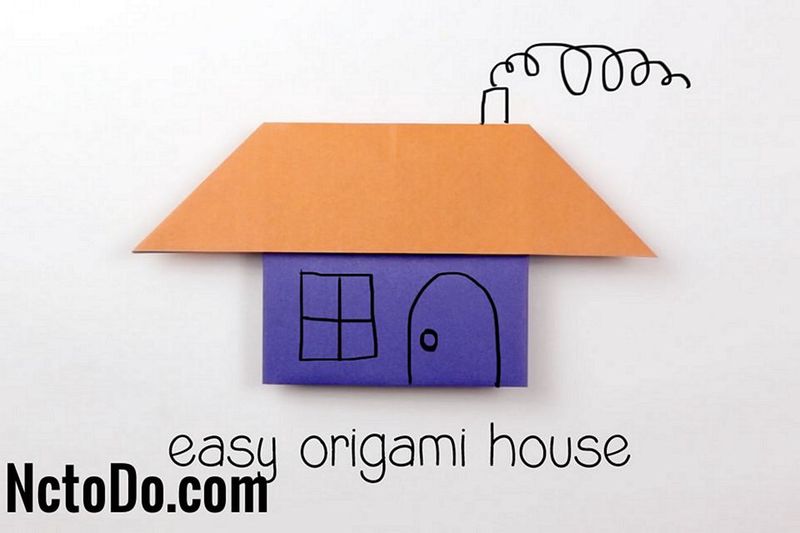 TEN LISTO UNA HOJA DE BLOCK PARA QUE REALICES 2 FIGURAS EN PAPEL.